Temat: Wyposażenie mieszkania.1. Dopasuj elementy do pomieszczeń, w których się znajdują (obrazki albo nazwy).KUCHNIA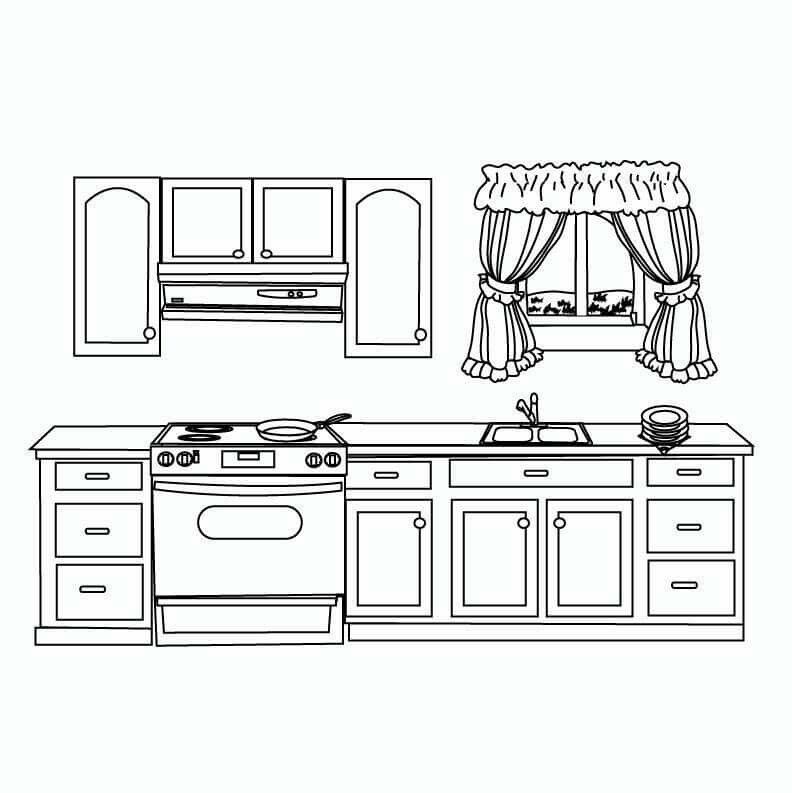 ŁAZIENKA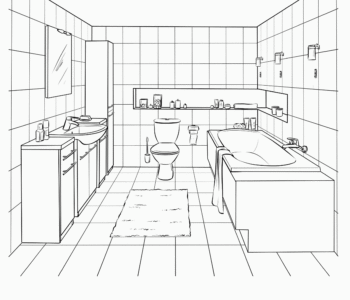 SALON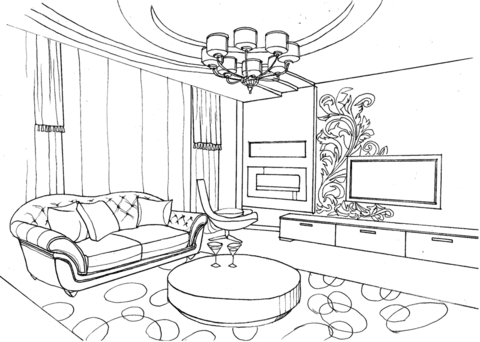 POKÓJ DZIECIĘCY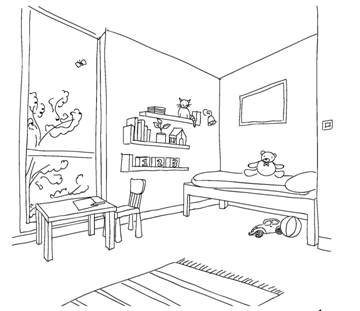 2. Odnajdź wyrazy w rozsypankach literowych. Zamaluj litery występujące w wyrazie.3. Posegreguj wyrazy.4. Dokończ.Tata siedzi na ………………………………………Mama piecze ciasto w ……………………………………….Tomek odrabia lekcje przy ………………………………………Zosia śpi w ……………………………………………………Rodzina je obiad przy …………………………………………..W ………………………………… są ubrania.5. Uzupełnij zegar.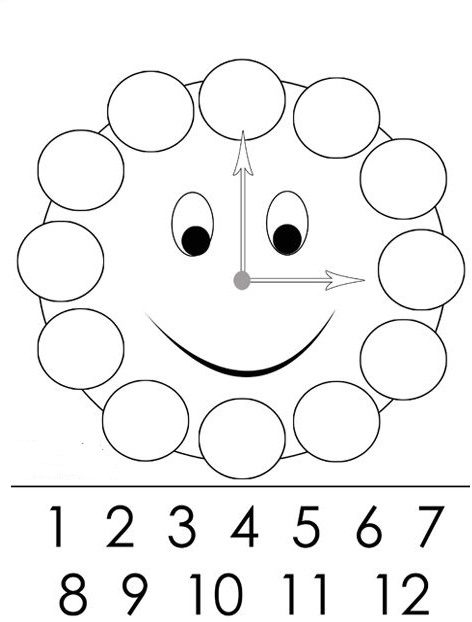 6. Napisz która godzina.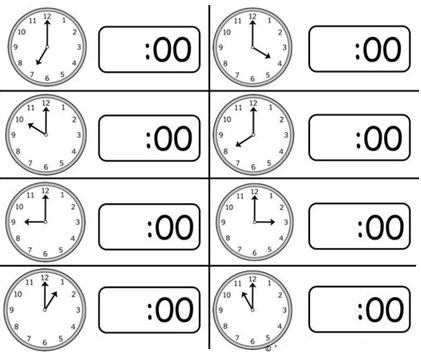 Wersje łatwiejsze dołączam w osobnym pliku.7. Rozejrzyj się po pokoju i opowiedz:- Jakie sprzęty elektryczne widzisz?- Jakie meble się w nim znajdują?- Jakie przedmioty są w pokoju oprócz mebli i sprzętów?Wymień do samo w innych pomieszczeniach w domu: w kuchni i w łazience.8. Praca plastyczna – pokoloruj według wzoru wybrane pomieszczenie (dołączam w osobnym pliku).Dodatkowe materiały:- Co jest w środku? – dopasuj elementy do domu, szafy i szafki łazienkowej.- Zegar – wersja łatwiejsza- Zbiory 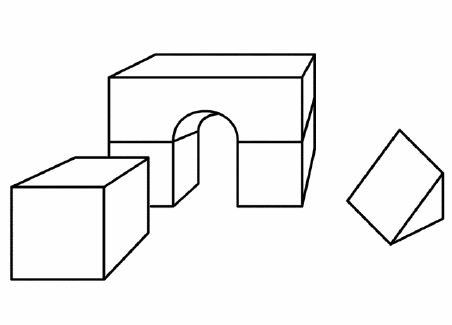 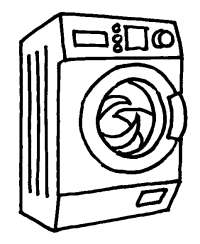 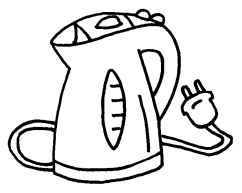 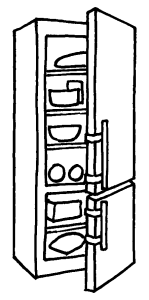 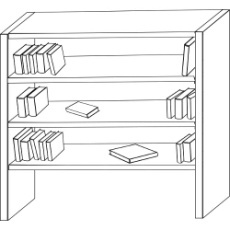 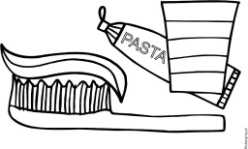 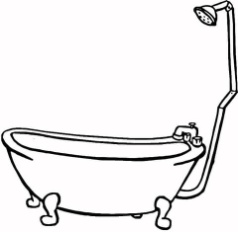 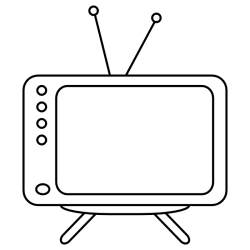 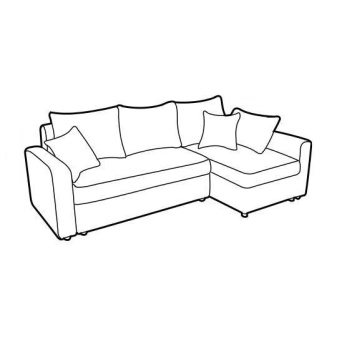 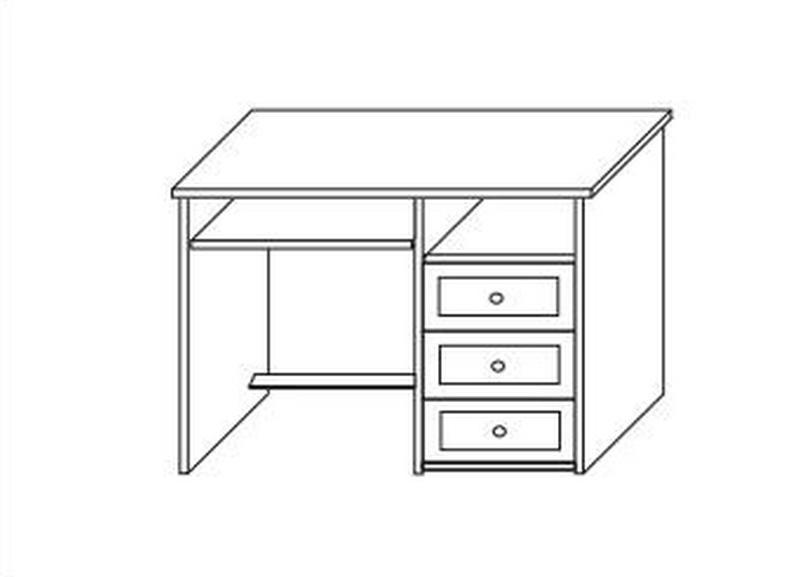 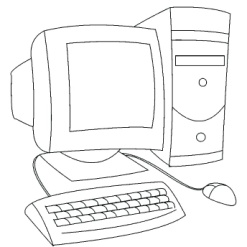 KLOCKIPRALKACZAJNIKSTOLIKLODÓWKAREGAŁ NA KSIĄŻKIKUCHENKAPRZYBORY TOALETOWEWANNATELEWIZORSTÓŁ I KRZESŁASZAFASEDESKANAPABIURKOKOMPUTERKUCHNIAKUCHNIAKUCHNIAKUCHNIAKUCHNIAKUCHNIAKUCHNIAKJCZNLAMUWHÓIPŁAZIENKAŁAZIENKAŁAZIENKAŁAZIENKAŁAZIENKAŁAZIENKAŁAZIENKAŁMAJZUIWENÓKRASALONSALONSALONSALONSALONSALONSALONPSABPLKŃOMJNIFJADALNIAJADALNIAJADALNIAJADALNIAJADALNIAJADALNIAJADALNIAJMANDALZNWIKAŁMEBLESPRZĘTYKOMPUTERSTÓŁTELEWIZORPRALKAKRZESŁAFOTELRADIOŁÓŻKOLODÓWKAPÓŁKAODKURZACZPUFAfotelupiekarnikubiurkułóżkustoleszafie